ΛΥΣΗα) Τα Ε, Ζ είναι μέσα δύο πλευρών στο τρίγωνο ΟΑΔ, άρα EZ =  (1).Τα Ζ, Η είναι μέσα δύο πλευρών στο τρίγωνο ΟΑΒ, άρα ZH =  (2).Τα Η, Θ είναι μέσα δύο πλευρών στο τρίγωνο ΟΒΓ, άρα ΘΗ =  (3).Τα Ε, Θ είναι μέσα δύο πλευρών στο τρίγωνο ΟΓΔ, άρα ΕΘ =  (4).Επειδή το ΑΒΓΔ είναι παραλληλόγραμμο ισχύει ότι AB = ΓΔ και AΔ = BΓ. Τότε από τις (1), (3) βρίσκουμε ZH = EΘ και από τις (2), (4) EZ = ΘΗ, δηλαδή στο τετράπλευρο ΕΖΗΘ οι απέναντι πλευρές του είναι ίσες, οπότε είναι παραλληλόγραμμο.β) Επειδή η περίμετρος του παραλληλογράμμου ΑΒΓΔ είναι 40, ισχύει ότι:AB + BΓ + ΓΔ + ΔA = 40. Τότε:EZ + ZH + HΘ + ΘE =  +  +  +  =  = 20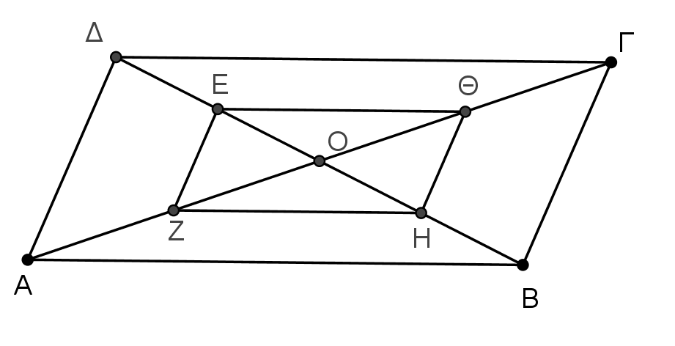 